                                                                                                                      проект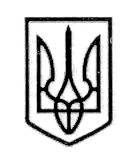 УКРАЇНАСТОРОЖИНЕЦЬКА МІСЬКА РАДАСТОРОЖИНЕЦЬКОГО РАЙОНУЧЕРНІВЕЦЬКОЇ ОБЛАСТІХХХ сесія  VII скликанняР І Ш Е Н Н Я № ___-30/201925 квітня 2019 року                                                                     м. СторожинецьПро затвердження технічної документаціїпо нормативній грошовій оцінці земельних ділянок державної власності водного фонду            Керуючись статтею 43 Закону України « Про місцеве самоврядування в Україні, статтею 23 Закону України « Про оцінку земель»міська рада вирішила:              1. Затвердити технічну документацію по нормативній грошовій оцінці земельної ділянки державної власності водного фонду з метою виставлення права оренди на аукціоні для рибогосподарських потреб (код цільового призначення 10.07) на території с.Стара Жадова (за межами населеного пункту), загальною площею 3,6017 га, кадастровий номер 7324589500:01:002:0310. Нормативна грошова оцінка становить 57 095 грн. 95 коп..            2. Затвердити технічну документацію по нормативній грошовій оцінці земельної ділянки державної власності водного фонду для рибогосподарських потреб (код цільового призначення 10.07) в м.Сторожинець (за межами населеного пункту), загальною площею 0,49 га, кадастровий номер 7324510100:02:001:0309. Нормативна грошова оцінка становить 7767,60           3. Контроль за виконанням  рішення покласти на постійну комісію з питань регулювання земельних відносин, архітектури, будівництва та перспективного планування (М.Деліцой).Сторожинецький міський голова                                           М.М.КарлійчукВиконавець:Провідний спеціаліст відділу земельних відносин та комунальної власності                                                   А.Д.ВітюкПогоджено:Секретар міської ради                                                                          І.Г.МатейчукНачальник відділу організаційноїта кадрової роботи                                                                                А.Г.ПобіжанНачальник юридичного відділу                                                           А.В.СирбуНачальник відділу документообігу та контролю                                                                                           М.М.БаланюкГолова постійної комісії з питань земельних відносин, будівництва та перспективного планування                                                            М.А.Деліцой